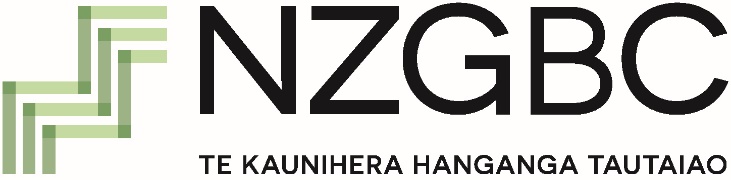 NET ZERO™ BUILDINGS PUBLIC REPORT for BUILDING NAME/ADDRESSCONTROLLED DOCUMENTDocument is stored and controlled in electronic format. Uncontrolled if printed or saved elsewhere.Document users are responsible for ensuring printed copies are valid prior to use.SCOPE AND APPLICATIONThis document sets out the content of the Net Zero Buildings - Building Public Report Template which must be at completed of Net Zero Buildings Certification.      Disclaimer: This Public Report is a summary of the information considered for certification and the certification decision. It should not be taken to represent the full submission for certification. Whilst every effort has been made to ensure that the information in this Public Report is accurate and complete, NZGBC does not, to the maximum extent permitted by law, give any warranty or guarantee relating to the accuracy or reliability of the information.  Net Zero Buildings - Building Operations Certification	Public Report Summary
Applicant Name: Building Name: Building Address: 
This building has been Certified [Net Zero Buildings(whole building) / Net Zero Buildings(base building)] (delete whichever is not applicable) by the NZGBC against the Net Zero Buildings Standard for the period xx/xx/xxxx to xx/xx/xxxx.The project’s nominated Green Star - Performance period12 consecutive months from which data will be drawn for the purposes of the project’s assessment.dd/mm/yyyy to      dd/mm/yyyyNet Zero Buildings Information1A Introduction:Copy project description provided in the Net Zero Buildings submission template.1B Emission sources within geographic boundaryEmissions SummaryDelete whichever table 3 is not applicable to the project.Carbon Offsets Summary––– Report end –––AuthorReviewerApproverAlex GoryachevBobby ShenSam ArcherVersionDateAuthorNature of Amendment1.002/05/2023Alex GoryachevInitial issueEmissions Reduction StrategyEmissions Reduction StrategyEmissions Reduction StrategyThe Applicant has achieved either:A 4 Star NABERSNZ rating or higher for all office building buildings; or☐The Applicant has achieved either:buildings The Applicant has achieved either:At least 8 out of 20 (base building) in the Greenhouse Gas Emissions credit of Green Star Performance; or☐The Applicant has achieved either:The Applicant has achieved either:At least 9 out of 23 (whole building) in the Greenhouse Gas Emissions credit of Green Star Performance..☐AND, the Applicant has provided a carbon reduction plan for the building. This must include a plan to phase out fossil fuel consumption on site by 2025, including:(a brief summary of carbon reduction plan as per Emissions Reduction Strategy) Measurement PeriodMeasurement PeriodTable 1. Emissions BoundaryTable 1. Emissions BoundaryTable 1. Emissions BoundaryThe Applicant has achieved Net Zero Buildings Certification for theBase Building; or☐The Applicant has achieved Net Zero Buildings Certification for theWhole Building.☐The Applicant has defined the building’s emissions boundary (in terms of geographic boundary, building operations, relevance & materiality) as including the following emission sources:The Applicant has defined the building’s emissions boundary (in terms of geographic boundary, building operations, relevance & materiality) as including the following emission sources:Shared services are present within the project boundary which enable the building to fulfil its functionShared services are present within the project boundary which enable the building to fulfil its functionYes; or☐Shared services are present within the project boundary which enable the building to fulfil its functionShared services are present within the project boundary which enable the building to fulfil its functionNo☐Emissions from these services were apportioned for Net Zero Buildings   Building certification as follows:(Delete this row if not applicable)Emissions from these services were apportioned for Net Zero Buildings   Building certification as follows:(Delete this row if not applicable)Table 2. ExclusionsTable 2. ExclusionsThe following emission sources have been excluded in line with the provisions of the Standard. The impact of excluding these sources is not expected to materially affect the overall total emissions. (Delete this row if not applicable)Reasons each excluded emission source has been excludedTable 3. Emissions Source – Summary t CO2 –et CO2 –e  Scope 1: Refrigerants	Scope 1: Fossil fuelScope 2: Purchased electricity, heat, cooling and steamScope 3: Transmission and distributionScope 3: Water supplyScope 3: WastewaterScope 3: Waste (includes transport)Transport – See Table 4 below for itemised transport. (Delete this row if not applicable)Carbon Neutral Certified Products and services – See Table 4 below for itemised products and services. (Delete this row if not applicable)Scope 3: Other – See Table 4 below for itemised Other Products and services. (Delete this row if not applicable)(add rows if needed)Total Gross EmissionsTable 4. Emissions Source - Itemisedt CO2 –eCarbon Neutral products and servicest CO2 –eTransportt CO2 –eTotal EmissionsTable 4. Emissions Source - Itemisedt CO2 –eOthert CO2 –e  Total Emissions	Table 5. Offsets retiredTable 5. Offsets retiredTable 5. Offsets retiredTable 5. Offsets retiredTable 5. Offsets retiredOffset project, unit type & registryDate of issuance of the offset unit)Date retiredSerial NumbersOffset Quantity (t CO2 –e)Total Offset units retiredTotal Offset units retiredTotal Offset units retiredTotal Offset units retiredNet emissions after offsettingNet emissions after offsettingNet emissions after offsettingNet emissions after offsettingTotal offsets banked for use future years: (if any) [include serial numbers]Total offsets banked for use future years: (if any) [include serial numbers]Total offsets banked for use future years: (if any) [include serial numbers]Total offsets banked for use future years: (if any) [include serial numbers]